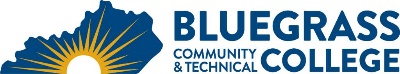 Program Coordinator: Brian Steele	E-mail: brian.steele@kctcs.edu		Phone: 859-259-0014Program Website: https://bluegrass.kctcs.edu/education-training/program-finder/fire-rescue-technology.aspx Student Name:		Student ID: Students must meet college readiness benchmarks as identified by the Council on Postsecondary Education or remedy the identified skill deficiencies. Graduation Requirements:Advisor Name	__________________________________	Advisor Contact	________________________________Diploma Requirements:Certificate Requirements:First SemesterCreditHoursTermGradePrerequisitesNotesFIR 101 Basic Firefighting I3FIR 102 Basic Firefighting II3FIR 101FIR 103 Basic Firefighting III3FIR 102FIR 104 Basic Firefighting IV3FIR 103FIR 230 Emergency Medical Technician (EMT)6See note on back.Total Semester Credit Hours18Second SemesterCr. Hrs.TermGradePrerequisitesNotesFIR 105 Fire Suppression3FIR 104FIR 106 Intro to Special Responses3FIR 105FIR 107 Intro to rescue and Patient Care3FIR 106FIR 220 Hazardous Materials Technician3FIR 107Computer/Digital Literacy0 – 3CIT 105 or exam or certificationENG 101 Writing I3Total Semester Credit Hours15 – 18 Third SemesterCreditsTermGradePrerequisitesNotesFRS 203 Firefighters Advanced Skills III3FRS 202FRS 204 EMT First Responder3FRS 205 Fire Officer I5FRS 202Social and Behavioral Sciences course3PSY 110 or SOC 101 recommendedQuantitative Reasoning3MAT 150 Recomm.Total Semester Credit Hours17Fourth SemesterCreditsTermGradePrerequisitesNotesFRS 2062 Managing Company Operations:                       Decision Making1FRS 2063 Instructional Techniques for Company                       Officers1FRS 101, 102, 103, 104, 105, 201, 202 and 203FRS 207 Fire Officer III6Natural Sciences course3 – 4Heritage or Humanities course3Total Semester Credit Hours14 – 15Total Degree Credit Hours61 – 6425% or more of Total Degree Credit Hours must be earned at BCTCCumulative GPA must be 2.0 or higherAdditional InformationIf a student has earned credit for FRS 2061, then only FRS 2062 and FRS 2053 are required to complete FRS 206.General Education courses may be completed in any semester or Summer session as scheduling allows.Embedded CredentialsEmbedded CredentialsEmbedded CredentialsEmbedded CredentialsCredentialTitleRequirementsTotal Credit HoursDiplomaFire ChiefENG 101 or Heritage/Humanities course, Social/Behavioral Science/Natural Sciences or Quantitative Reasoning course, Computer Literacy, FRS 101, FRS 102, FRS 103, FRS 104, FRS 105, FRS 201, FRS 202, FRS 203, FRS 204, FRS 205, FRS 206, FRS 207 52 – 55 CertificateAdvanced FirefighterFRS 101, FRS 102, FRS 103, FRS 104, FRS 105, FRS 201, FRS 202, FRS 20324CertificateBasic FirefighterFRS 101, FRS 102, FRS 103, FRS 10412CertificateFire OfficerFRS 205, FRS 2062, FRS 2063, FRS 2071325% or more of Total Diploma Credit Hours must be earned at BCTCCumulative GPA must be 2.0 or higher25% or more of Total Certificate Credit Hours must be earned at BCTCGrade of C or higher in each course required for certificate